Wednesday 6th November 2019Dear Parents / Carers, Friday 15th November 2019CHILDREN IN NEED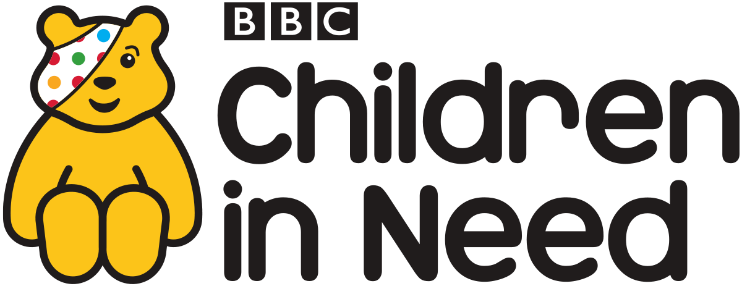 This year, we are continuing our annual support by joining together to raise funds for BBC’s Children in Need.  This national charitable event supports a very worthwhile cause and always generates much fun, as well as much needed money. We will be challenging our school councillors to photograph their classes throughout the day in whatever spotty activities they undertake!    We will be joining one of this year’s ambassadors Joe Wicks to be thoroughly active during the day starting with his ‘BIG MORNING MOVE!’We would like the children to come dressed up in anything ‘spotty’ or as a tribute to Pudsey Bear (if you are able to wear something spotty, or dress in red, yellow, green and/or blue) that would fantastic.  In return all we ask is that a donation is made to Children in Need, so that we can raise as much money as possible for this charity.Thank you for your continued support.  TOGETHER WE CAN MAKE A DIFFERENCE!Yours sincerely,Mrs Jo MacGovern Headteacher